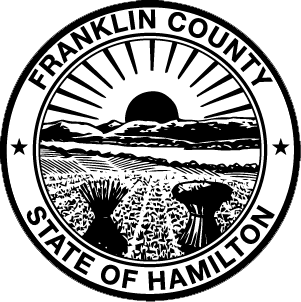 Mark, seal, sign and return your ballot by Election DayAbsentee voting instructions2020 General ElectionFranklin County, HamiltonWe want your vote to count!Our goal is to have zero City of [Name] absentee ballots rejected.  Use this guide to help you mark and return your ballot.Your materials for the November 3, 2020 election are enclosed: your official ballotthese instructionsyour return envelopeBefore you begin – get your witness. You must vote your ballot in the presence of a witness:Anyone who is a US citizen can be a witness (except a candidate on the ballot). If you’re living outside the US, your witness does not need to be a citizen.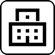 Street Address
123 Main Street
YourTown, HM 99999Mailing Address
PO Box 12345
YourTown, HM 99999Before you begin – get your witness. You must vote your ballot in the presence of a witness:Anyone who is a US citizen can be a witness (except a candidate on the ballot). If you’re living outside the US, your witness does not need to be a citizen.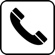 919-222-3333Before you begin – get your witness. You must vote your ballot in the presence of a witness:Anyone who is a US citizen can be a witness (except a candidate on the ballot). If you’re living outside the US, your witness does not need to be a citizen.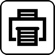 Fax: 919-222-6666Before you begin – get your witness. You must vote your ballot in the presence of a witness:Anyone who is a US citizen can be a witness (except a candidate on the ballot). If you’re living outside the US, your witness does not need to be a citizen.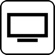 [county].hamilton.gov 1Check your informationMake sure your address on the return envelope label is correct.  If it isn’t, call us immediately using the number above.5Your witness signs  Ask your witness toRead the witness certification statementSign at the bottom of the envelopeWrite their address with their house number, street name and municipality are required.  2Mark your ballotShow your witness that your ballot is not marked.Use a blue or black ink pen to mark your ballot in the presence of your witness.6Return your ballot If you mail your ballot, please allow 4-5 days to be sure that it is received by Election Day.3Seal your ballotPut your ballot into the enclosed envelope. Seal the envelope.Don’t put anything else into the envelope.Turn this page over for information about returning your ballot, making a correction, and checklist to review before you return your ballot.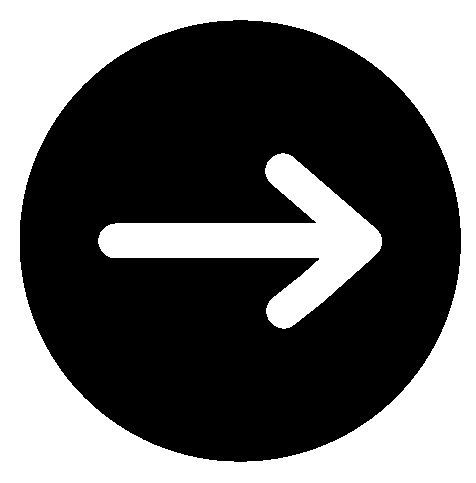 4Sign the back of the envelopeRead the statement on the return envelope Sign your name in the space next to the “X”Turn this page over for information about returning your ballot, making a correction, and checklist to review before you return your ballot.Return your ballot by 8:00 pm on Election DayThere are two ways to return your ballotReturn your ballot by 8:00 pm on Election DayThere are two ways to return your ballotOther informationCheck your ballot and return envelope to make sure they include the correct information and signatures.
Voting twice is against the law.  If you have returned your absentee ballot, do not vote at your voting site on Election Day. If you do not return your absentee ballot, you may vote at your polling place on Election Day. 
[Other info here]
[Other info here]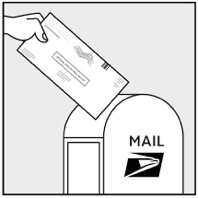 Mail itNo postage is required to mail your ballot. 
Mail your ballot so it will be received by Election Day.Other informationCheck your ballot and return envelope to make sure they include the correct information and signatures.
Voting twice is against the law.  If you have returned your absentee ballot, do not vote at your voting site on Election Day. If you do not return your absentee ballot, you may vote at your polling place on Election Day. 
[Other info here]
[Other info here]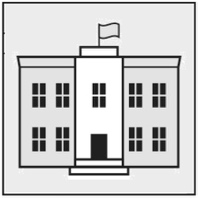 Return it in personYou can return your ballot to the elections office or a secure drop box. Your ballot must be dropped off by 8:00 pm on Election Day. To find a drop box, visit [site].Other informationCheck your ballot and return envelope to make sure they include the correct information and signatures.
Voting twice is against the law.  If you have returned your absentee ballot, do not vote at your voting site on Election Day. If you do not return your absentee ballot, you may vote at your polling place on Election Day. 
[Other info here]
[Other info here]Review checklistBe sure your ballot will be counted.Did you sign on the back of the envelope?
Did your witness sign and write their address on the back of the envelope?
Are you returning your ballot by the deadline?                  If you are mailing your ballot close to Election Day, are you going to mail your ballot at a post office and ask a for a round postmark on the envelope? Making a correctionIf you make a mistake or need a replacement ballot, contact our office using the information on the front of this page.  We’ll send you a new ballot.   
A request for a new ballot must be received no later than 5:00 p.m. on the Thursday before Election Day.  
Be sure you have enough time to return your replacement ballot. If you make a mistake, contact us immediately to ensure your vote counts.  Track your ballot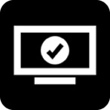 To check the status of your ballot, use the Voter Lookup tool at  [address]